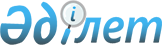 О признании утратившим силу решение акима сельского округа от 18 мая 2015 года № 7Решение акима Баксайского сельского округа Махамбетского района Атырауской области от 24 августа 2015 года № 18      В соответствии со статьей 35 Закона Республики Казахстан от 23 января 2001 года "О местном государственном управлении и самоуправлении в Республике Казахстан", руководствуясь статьей 21-1 Закона "О нормативных правовых актах" от 24 марта 1998 года и на основании представления главного государственного ветеринарно –санитарного инспектора государственного учреждения "Махамбетская районная территориальная инспекция Комитета ветеринарного контроля и надзора Министерства Республики Казахстан" за № 193 от 24 августа 2015 года РЕШИЛ:

      1.  Решение акима Баксайского сельского округа от 18 мая 2015 года № 7 "Об установлении ограничительных мероприятий" (зарегистрирован в реестре государственной регистрации нормативных правовых актов за № 3227, опубликованное 25 июнь 2015 года в газете "Жайык шугыласы" № 25 (6182) признать утратившим силу.


					© 2012. РГП на ПХВ «Институт законодательства и правовой информации Республики Казахстан» Министерства юстиции Республики Казахстан
				
      Аким Баксайского сельского округа:

Ж. Бисенов
